Let’s Talk About The Flu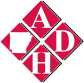 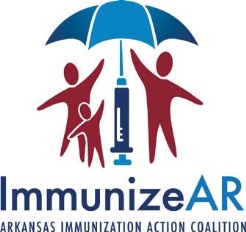 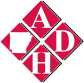 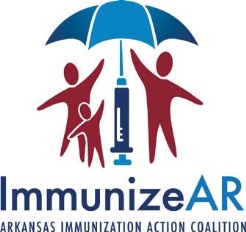 What:	A workshop on how to prevent the ﬂu this yearWho:	Everyone who wants to avoid the ﬂuWhen:  	Where:  	(Include the information below only if the optional ﬂu kit will be provided.)Get a FREE ﬂu prevention kit!Digital thermometerTissuesHand sanitizerCleansing wipesARKANSASDEPARTMENT OF HEALTH